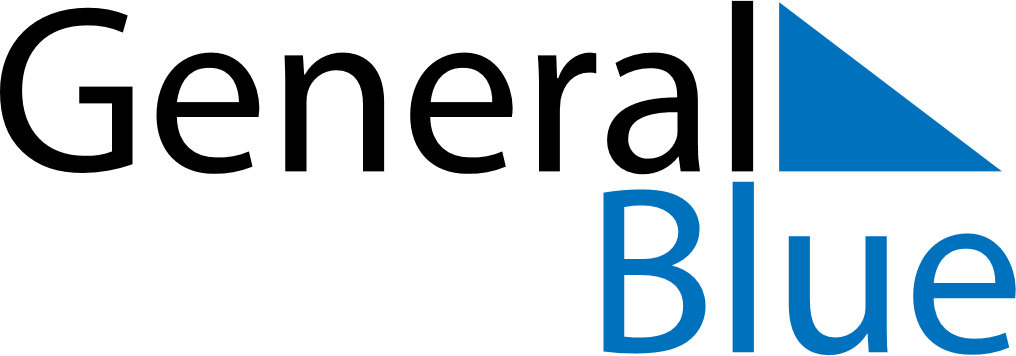 April 2028April 2028April 2028April 2028Cocos IslandsCocos IslandsCocos IslandsSundayMondayTuesdayWednesdayThursdayFridayFridaySaturday123456778Self Determination Day9101112131414151617181920212122Easter Monday2324252627282829Anzac Day30